 REQUERIMENTO Nº 194/2017 Requer informações acerca da frota de veículos da Guarda Civil Municipal.Senhor Presidente,Senhores Vereadores, CONSIDERANDO que o Poder Legislativo Municipal, através de seus membros legalmente eleitos pela população, tem como uma de suas atribuições fiscalizarem o Poder Executivo Municipal no âmbito de seus atos;CONSIDERANDO ainda que uma das maiores reivindicações da população junto aos serviços públicos prestados é o da segurança pública, a qual deve ser prioridade para qualquer gestor, pois a sociedade precisa sentir-se protegida para que o cidadão tenha tranquilidade nas atividades do seu dia a dia e no seu direito de ir e vir;CONSIDERANDO também que para atingir os objetivos de garantir segurança à sociedade, os órgãos de segurança precisam ter um efetivo treinado e preparado para as mais diversas ocorrências pertinentes à segurança, bem como precisam de equipamentos e veículos em condições de uso, auxiliando os agentes em suas atividades;REQUEIRO que, nos termos do Art. 10, Inciso X, da Lei Orgânica do município de Santa Bárbara d’Oeste, combinado com o Art. 63, Inciso IX, do mesmo diploma legal, seja oficiado o Excelentíssimo Senhor Prefeito Municipal para que encaminhe a esta Casa de Leis as seguintes informações: 1º) Qual o número atual de guardas civis municipais aprovados através de concurso público trabalhando junto a SESETRAN?2º) Qual o número de guardas civis municipais aprovados através de concurso público desenvolvendo suas atividades laborais em outros setores públicos, tais como fórum, delegacias, dentre outros?3º) Existe na Guarda Civil Municipal calendário de cursos e palestras para reciclagem, treinamento e aperfeiçoamento dos guardas civis municipais? 4º) Qual o número atual de veículos da frota da Guarda Civil Municipal? Especificar quantidade por modelo/marca do veículo e qual equipe faz uso do veículo em seus turnos.  5º) Conforme resposta do item 4º, Quantas viaturas estão em atividade e quantas viaturas estão dado baixa na garagem municipal aguardando algum tipo de conserto? 6º) De acordo com os procedimentos táticos de segurança pública, qual seria o tempo estimado de “vida útil” de uma viatura? 7º) De quanto em quanto tempo a Prefeitura Municipal de Santa Bárbara d’Oeste renova a frota de veículos da Guarda Civil Municipal? 8º) Quando foram feitas as três últimas aquisições de viaturas? Especificar número de viaturas por cada aquisição.9º) está havendo defasagem na prestação do serviço público da GCM devido a atual baixa de viaturas? 10º) Haja vista o número de guardas civis municipais lotados na SESETRAN e, de acordo com as equipes formadas por turnos, qual seria o número ideal de viaturas para esse total do efetivo, visando oferecer a boa prestação do serviço público à população?11º) No que tange a baixa de viaturas, e considerando que é de suma importância o conserto desses veículos o mais rápido possível para que retornem as ruas, solicito informações sobre se a Prefeitura Municipal possui algum tipo de contrato com fornecedor de peças automotivas para entrega imediata das peças ou, se existe um estoque de peças reservado na oficina da garagem municipal especialmente para conserto de viaturas que vierem a “quebrar”?12º) Requeiro cópia de documentos referentes a forma de aquisição das peças automotivas para conserto das viaturas da Guarda Civil Municipal?Plenário “Dr. Tancredo Neves”, em 13 de fevereiro de 2017.JESUS VENDEDOR-Vereador / Vice Presidente-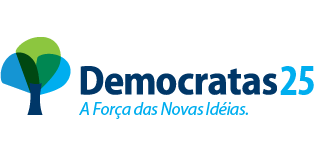 